IVY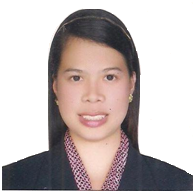 IVY.351100@2freemail.com     WORK EXPERIENCECompany:		Land Transportation Office (LTO Batangas)		Licensing Division		Capitol Site Batangas City	Position:		Office Assistant	Date Employed:		April 2010 - August 2010                                                	ResponsibilitiesProvide assistance to guests and necessary information.Clerical jobsImmediate Responses to Superiors RequestProvide accurate information to guest’s inquiry.Doing the Student Permit License Photo and Signature through systemMonitoring  License for ReleaseCompany:		Land Transportation Office (LTO Batangas)		Registration Division		Areza Group of Companies, Concepcion, Batangas	Position:		Office Assistant	Date Employed:		April 2010 – February 2011	Responsibilities:Provide assistance to guests and necessary information.Clerical jobsImmediate Responses to Superiors RequestAssigned in Documents Control and SafekeepingCompany:		Homeworld Shopping Corp. (SM City Batangas)		Pallocan West, Batangas City	Position:		Regular Salesclerk (Linen Department)		Date Employed: February 6, 2011 – February 28, 2014	Responsibilities:Giving guests an excellent customer service satisfaction.Assigned in merchandise focal and displayHandling and guiding temporary sales personnel.Knowledge in ordering Merchandise to ones vendor.Checking and Counting merchandise deliveriesResponsible for any item damaged and lostAssigned in supervising my department on my superiors absencesAiming for good sales and hitting our daily sales target            Achievement:Back to back Top seller of the Month (2012)Who’s IT@8  2012 Nominee  (Excellent Customer Service Relation Program)Company:		Starlite Ferries Incorporated		Old PPA Bldg. Sta. Clara Pier, Batangas City, Batangas	Position:		Front Desk/ Ticketing Clerk	Date Employed:		March 15, 2014 – August 30, 2014	ResponsibilitiesProvide assistance to passengers and necessary information.Compute and record daily fares and transmittalReport and remit money to one’s superior.Provide accurate information to passenger’s inquiry.Company:	Asian Terminals Incorporated Batangas		Batangas Port Phase 1, Sta. Clara Pier, Batangas City, Batangas	Position:		Control and CCTV Operator	Date Employed:		December 04, 2014-October 2015ResponsibilitiesImplement passengers and port safety procedure.Focuses on HSES monitoring and implementation purposes.Ensure access control and monitoring of all entry and exit points of the facility to include perimeters.Conduct monitoring of wind speed and provide necessary information to one’s superior.Company:	Asian Terminals Incorporated Batangas		Batangas Port Phase 1, Sta. Clara Pier, Batangas City, Batangas	Position:		HSES Admin Assistant and Document Controller (Safety Department)	Date Employed:		October 2015 – February 10, 2017ResponsibilitiesMaintaining consumable equipment inventories.Maintaining filing systems both on electronically and on paper.Safekeeping and Controlling of documents procedureScheduling appointments.Creating request such as PR’s, RN’s and Cash Advance.Receiving deliveries from suppliers and record keeping systems (PPE issuance) Helping in preparations for PreMat and taking notes during meetings.                     Achievement:Ang Galing Mo! Award Nominee (March 2016) Professional StrengthsAbility to work in a team and under pressure.Possess good verbal and written communication skills.Good motivator, enthusiastic and open to learn new ideas.Ability to handle multiple tasksAbility to handle and motivate peopleSkillsBasic knowledge in Front Office and Housekeeping Knowledge in Travel Agency Operations and Shipping TicketingApplying good customer relation and excellent customer serviceKnowledge in PC TroubleshootingKnowledge in Computer ProgrammingKnowledge in Office Applications (MICROSOFT Word, Excel, Power Point and Outlook)PERSONAL INFORMATIONDate of Birth		                                   September 15, 1991Place of Birth				           Dalig, Batangas City		Age   		                                               25 years oldGender                                    	           FemaleHeight                                              	          5’6”Weight                                              	          68kgCitizenship                                        	          FilipinoCivil Status                                       	          SingleReligion                                                        Roman Catholic I hereby certify that the above information is true and correct to the best of my knowledge and as referred by the important names mentioned above.             --------------------------------------- Applicant Signature